РЕШЕНИЕРассмотрев проект решения о внесении изменений в Решение Городской Думы Петропавловск-Камчатского городского округа от 31.10.2013 № 145-нд              «О наградах и почетных званиях Петропавловск-Камчатского городского округа», внесенный заместителем председателя Городской Думы Петропавловск-Камчатского городского округа, председателем Комитета по местному самоуправлению и межнациональным отношениям Иваненко В.Ю., в соответствии со статьями 4, 60 Устава Петропавловск-Камчатского городского округа, Городская Дума Петропавловск-Камчатского городского округаРЕШИЛА:1. Принять Решение о внесении изменений в Решение Городской Думы Петропавловск-Камчатского городского округа от 31.10.2013 № 145-нд                          «О наградах и почетных званиях Петропавловск-Камчатского городского округа».2. Направить принятое Решение Главе Петропавловск-Камчатского городского округа для подписания и обнародования.РЕШЕНИЕот 05.03.2014 № 192-ндО внесении изменений в Решение Городской Думы Петропавловск-Камчатского городского округа от 31.10.2013 № 145-нд «О наградах и почетных званиях Петропавловск-Камчатского городского округа»Принято Городской Думой Петропавловск-Камчатского городского округа(решение от 26.02.2014 № 416-р)1. В статье 4:1) часть 1 изложить в следующей редакции:«1. Почетная грамота является документальным свидетельством значительного вклада в развитие городского округа, признания заслуг в развитии экономики, науки, культуры и искусства, в воспитании, просвещении, в охране здоровья, жизни и прав граждан, благотворительной деятельности и иных заслуг и достижений.Почетная грамота имеет изображение герба городского округа.Образец Почетной грамоты Городской Думы утверждается решением Городской Думы.Образец Почетной грамоты Главы Петропавловск-Камчатского городского округа (далее - Глава городского округа) утверждается решением Городской Думы.Образец Почетной грамоты Главы администрации Петропавловск-Камчатского городского округа (далее - Глава администрации городского округа) утверждается распоряжением администрации городского округа.Образец Почетной грамоты Контрольно-счетной палаты Петропавловск-Камчатского городского округа (далее - Контрольно-счетная палата) утверждается распоряжением председателя Контрольно-счетной палаты.Почетная грамота Городской Думы и Почетная грамота Главы городского округа подписываются Главой городского округа и скрепляются печатью Городской Думы.Почетная грамота Главы администрации городского округа подписывается Главой администрации городского округа и скрепляется печатью администрации городского округа.Почетная грамота Контрольно-счетной палаты подписывается председателем Контрольно-счетной палаты и скрепляется печатью Контрольно-счетной палаты.»;2) в части 2 после слов «Городской Думы,» дополнить словами «Почетной грамотой»;3) в части 5 абзац второй исключить.2. Абзац четвертый части 6 статьи 5 после слова «соответствующего» дополнить словами «постановления или».3. Часть 10 статьи 11 изложить в следующей редакции:«10. Награждение ценным подарком в связи с празднованием юбилейных дат граждан и организаций, внесших значительный вклад в развитие городского округа, осуществляется Главой городского округа и администрацией городского округа.Расходы, связанные с приобретением (изготовлением) ценных подарков в связи с юбилейными датами - 50, 55, 60, 65, 70 и каждые 5 лет свыше 70 лет составляют сумму в размере от 3 500 (три тысячи пятьсот) рублей, но не более 4 000 (четыре тысячи) рублей.Награждение ценным подарком Главы городского округа осуществляется на основании распоряжения Главы городского округа Главой городского округа или одним из его заместителей.Награждение ценным подарком администрации городского округа осуществляется на основании распоряжения администрации городского округа Главой администрации городского округа или одним из его заместителей.Ценный подарок вручается в торжественной обстановке, в том числе на собраниях, посвященных юбилейным датам.».4. Настоящее Решение вступает в силу после дня его официального опубликования.Глава Петропавловск-Камчатского городского округа                                                                                       К.Г. Слыщенко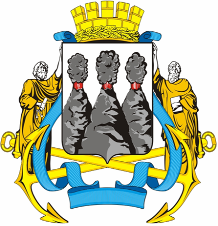 ГОРОДСКАЯ ДУМАПЕТРОПАВЛОВСК-КАМЧАТСКОГО ГОРОДСКОГО ОКРУГАот 26.02.2014 № 416-р13-я сессияг.Петропавловск-КамчатскийО принятии решения о внесении изменений в Решение Городской Думы Петропавловск-Камчатского городского округа от 31.10.2013            № 145-нд «О наградах и почетных званиях Петропавловск-Камчатского городского округа» Глава Петропавловск-Камчатского городского округа, исполняющий полномочия председателя Городской Думы      К.Г. СлыщенкоГОРОДСКАЯ ДУМАПЕТРОПАВЛОВСК-КАМЧАТСКОГО ГОРОДСКОГО ОКРУГА